Főnix Rendezvényszervező Közhasznú Nonprofit Kft.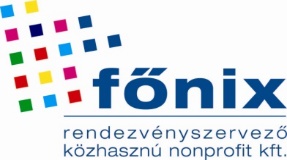 	Cégjegyzékszám: 09-09-016813	Céget nyilvántartó bíróság: Debreceni Törvényszék Cégbírósága	4026 Debrecen, Hunyadi u. 1-3.	Tel.: +36 52 518 400	Fax: +36 52 518 404	E-mail: info@fonixinfo.hu	www.fonixinfo.huPÁLYÁZATI FELHÍVÁSÉttermi, mozgó vendéglátásFood Truck és egyéb mozgóvendéglátó egységDebrecen Megyei Jogú Város Önkormányzatának megbízásából a Főnix Rendezvényszervező Közhasznú Nonprofit Kft. idén is lehetőséget nyújt a Debreceni Virágkarnevál keretén belül 2023. augusztus 14-20. között mozgó vendéglátás biztosítására kitelepülő vendéglátóknak. Kitelepülés az alábbi időpontokban, helyszíneken és szolgáltatási díj mellett valósítható meg: Időpont: 2023. augusztus 14 - augusztus 20.  Helyszín: Kossuth tér, DebrecenBérleti díj: nettó 315.000 Ft + ÁfaIdőpont: 2023. augusztus 20.	Helyszín: Nagyerdei körút, DebrecenBérleti díj: nettó 185.000 Ft + ÁfaA vásárra való jelentkezés pályázat benyújtásával történik.(a) A pályázók köre:	       A pályázat beküldésével vállalják, hogy saját vállalkozással rendelkező, számlaképes vendéglátók, akik felelnek a kihelyezett food truck esztétikai és műszaki állapotáról, eszközeiről és felszereltségéről, továbbá az eladásra kínált termékeik magas minőségéről.(b) A pályázatnak tartalmaznia kell:	       Kitöltött jelentkezési lapot (1. számú melléklet)Más, hasonló rendezvényen készült referenciát500-1000 karakteres részletező leírás, bemutatást a márkáról vagy az árusítandó termékekről (1. számú melléklet)Fényképet az értékesített termékekről(c) A pályázatok benyújtásának módja: Elektronikus úton a fazekas.laszlo@fonixinfo.hu e-mail címre küldött üzenetben, csatoltan a 2.(b) pontban feltüntetett dokumentumokkal.(d) A pályázatok benyújtásának határideje: 2023. június 30.(e) A pályázatok elbírálása: 2023. július 7. napjáig meghozott döntésről legkésőbb 2023. július 14. napjáig értesítjük a pályázókat válasz e-mailben.1.SZÁMÚ MELLÉKLETJELENTKEZÉSI  LAPBüntetőjogi felelősségem tudatában kijelentem, hogy az általam közölt adatok a valóságnak megfelelnek.	

A rendezvények egységes és harmonikus vizuális megjelenése érdekében az árusító hely kialakítása csak az arculathoz illeszkedő formában lehetséges. Kérjük, hogy az Adatközlő laphoz mellékeljenek fotókat a saját standjukról. A Főnix Rendezvényszervező Kft. ezek alapján bírálja el a beérkezett jelentkezéseket.Kérjük, hogy az 1. számú mellékletet (Jelentkezési lap) teljeskörűen töltsék ki, és aláírva, lebélyegezve küldjék vissza!……………………….……..Hely, dátum                  ……………………….……..                  Aláírás, bélyegző	A résztvevő vállalkozás neve:A vállalkozás képviselőjének neve: Postacím:Számlázási név/cím:Adószám:Cégjegyzék szám /Egyéni vállalkozói nyilvántartási szám:Telefon:E- mail cím:Weblap:Bankszámlaszám:Árusítandó termék(ek):Food Truck mérete:(Kérjük, szíveskedjen fotót csatolni!)Áramigény:(Kérjük, karikázza be a megfelelőt!)1x16 A / 3x16 AGépkocsi típusa és rendszáma:Nyílt lángot használ-e? (Kérjük, karikázza be a megfelelőt!)       Igen / Nem  A márka és a termékek részletes leírása, bemutatása: (min. 500 - max. 1000 karakter)